                ҠАРАР                                                                       ПОСТАНОВЛЕНИЕ2018 йыл 06 август		          № 73                   06 августа 2018 годаО плане противодействия коррупции в сельском поселенииИрсаевский сельсовет муниципального района Мишкинский районРеспублики Башкортостана на 2018-2020 годы.	Указом Президента Российской Федерации от 29 июня 2018 года №378 утвержден Национальный план противодействия на 2018-2020 годы. В целях реализации Национального плана, в соответствии ст.ст.14  и 15 Федерального закона от 06.10.2003 года № 131-ФЗ «Об общих принципах организации местного самоуправления в Российской Федерации», ст.7 Закона Республики Башкортостан от 18 марта 2005 года №162-з «О местном самоуправлении в Республике Башкортостан» осуществление мер по противодействию коррупции в границах поселения и муниципального района относится соответственно к вопросам местного значения городских поселений, сельских поселений и муниципальных районов.        Исходя из вышеизложенного ПОСТАНОВЛЯЮ:	 1. Утвердить План мероприятий по противодействию коррупции в сельском поселении Ирсаевский сельсовет муниципального района Мишкинский район Республики Башкортостан на 2018-2020 годы (приложение 1).	2. Настоящее постановление обнародовать на информационном стенде Администрации сельского поселения по адресу: д.Ирсаево, ул.Школьная, д.2 и на официальном сайте сельского поселения http://irsai.mishkan.ru/.	3. Контроль за исполнением настоящего постановления оставляю за собой.        Глава сельского поселения                             С.В. Хазиев  Приложение                                                                                        к постановлению главысельского поселения Ирсаевский сельсовет                                                                                        от 06.08.2018 г. № 73   План мероприятийпо противодействию коррупции в сельском поселении
Ирсаевский сельсовет муниципального района Мишкинский
район Республики Башкортостан  на 2018-2020 годы      Управляющая делами                                                 Ялитова Л.И.БАШҠОРТОСТАН РЕСПУБЛИКАҺЫМИШКӘ  РАЙОНЫ МУНИЦИПАЛЬ РАЙОНЫНЫҢ ИРСАЙ АУЫЛ СОВЕТЫ АУЫЛ БИЛӘМӘҺЕ ХАКИМИӘТЕИрсай ауылы, Мәктәп урамы, 2Тел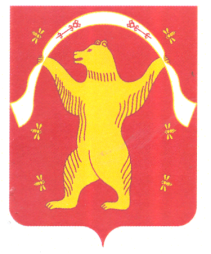 РЕСПУБЛИКА БАШКОРТОСТАНАДМИНИСТРАЦИЯСЕЛЬСКОГО ПОСЕЛЕНИЯИРСАЕВСКИЙ СЕЛЬСОВЕТМУНИЦИПАЛЬНОГО РАЙОНАМИШКИНСКИЙ РАЙОН452344, д. Ирсаево, улица Школьная, 2Тел:2-37-47, 2-37-22№ п/пНаименование мероприятийИсполнителиСроки исполнения1Разработка и принятие нормативных правовых актов в сфере противодействия коррупцииАдминистрация сельского поселенияпо мере необходимости 2Проведение антикоррупционной экспертизы нормативных правовых актов и проектов нормативных правовых актов сельского поселения. Обеспечение устранения выявленных коррупциогенных факторовАдминистрация сельского поселенияпостоянно33Проведение анализа соблюдения запретов, ограничений и требований, установленных в целях противодействия коррупции, в том числе касающихся получения подарков отдельными категориями лиц, выполнения иной оплачиваемой работы, обязанности уведомлять об обращениях в целях склонности к совершению коррупционных правонарушений.Администрация сельского поселенияпостоянно44Проведение мероприятий, направленных на обеспечение исполнения требования о заполнении с 1 января 2019 года использованием специального программного обеспечения «Справка БК», справок о своих доходах, расходах, об имуществе и обязательствах имущественного характера, о доходах, расходах, об имуществе и обязательствах имущественного характера своих супругов и несовершеннолетних детей, всеми лицами, претендующими на замещение должностей или замещающими должности, осуществление полномочий по которым влечет за собой обязанность представлять указанные сведения.Администрация сельского поселениядо 31 декабря 2018г.55Проведение анализа сведений о доходах, расходах, об имуществе и обязательствах имущественного характера, представленных лицами, замещающими должности муниципальной службы.Проведение анализа сведений (в части, касающейся профилактики коррупционных правонарушений),представленных кандидатами на должности органах местного самоуправления.Администрация сельского поселенияв ходе декларационной компаниипо мере необходимости66Организация проведения оценки коррупционных рисков, возникающих при реализации полномочий, и внесение уточнений в перечень должностей муниципальной службы, замещение которых связано с коррупционными рисками.Администрация сельского поселенияIII квартал 2018,2019,2020 годов77Принятие мер, направленных на повышение эффективности контроля за соблюдением лицами, замещающими должности муниципальной службы требований законодательства РФ.Администрация сельского поселенияпостоянно